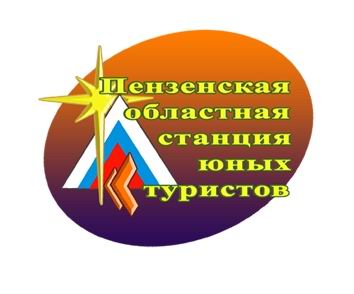 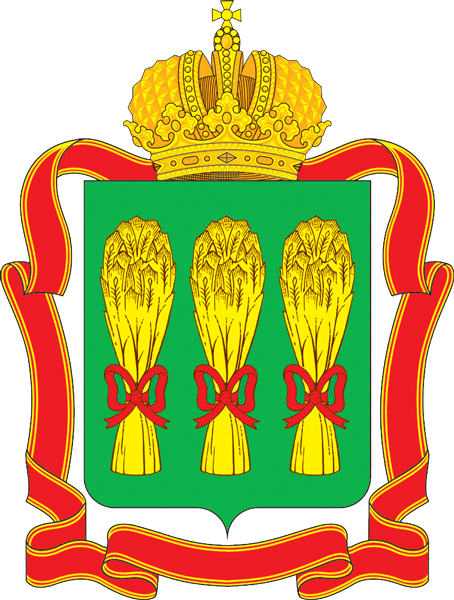 Информационный бюллетень областной эстафеты среди  учащихся по спортивному ориентированию12 июня – 14 июня 2021 г.Гл. судья соревнований: 	Чеснокова Евгения  Николаевна (г. Пенза), тел: 8-9053-666-165Главный секретарь:          Лукьянова Дина Равилевна (г. Пенза), тел: 8-927-395-52-85ВРЕМЯ И МЕСТО ПРОВЕДЕНИЯ СОРЕВНОВАНИЙСоревнования проводятся 12 июня – 14 июня 2021 года.Место проведения – Пензенская область, п.Золотаревка.ПРОГРАММА СОРЕВНОВАНИЙЗаявка производится на сайте оргео http://orgeo.ru. до 09.06.2021г. 23:00. Изменения и перезаявки  принимаются  во время работы комиссии по допуску 12.06.2021г.  Внимание! Дозаявка возможна только при наличии свободных карт.Кросс – эстафета-2 человекаЭстафета 2 человека (4 этапа). Один участник бежит 1 и 3 этапы, второй участник бежит 2 и 4 этапы.Местность:Рельеф представлен водно-эрозионными и эоловыми формами. Дорожная сеть развита хорошо. Гидрография представлена с юга карты Сурским водохранилищем, с востока карты рекой Медоевка, а также ручьями и болотами с различной степенью проходимости.Растительность: смешанный лес различной проходимости с подлеском, вырубки, поляны.  Печать: Струйный принтер. Границы карты:С севера дома поселка Золотаревка.  С юга ограничен  Сурским водохранилищем. С востока рекой Медоевка. С запада четких границ нет. Аварийный азимут: 180 градусов (юг).Отметка: Дистанция оборудована электронной отметкой  SPORTident .Внимание: спортсмены групп МЖ10-МЖ12  должны стартовать с сотовыми телефонами  (п.п 6.3.4. и 6.9.3)6.3.4.Спортсмены возрастной категории М12, Ж12 и моложе обязаны войти в зону старта, а далее на трассу с защищенными от влаги, работающими и заряженными электроэнергией мобильными телефонами.6.9.3. Представители команд обязаны: не выпускать на трассу (на старт) спортсменов, не владеющих «аварийным азимутом», без компаса, без часов, спортсменов возрастных категорий М12, Ж12 и моложе без мобильных телефонов).Расположение арены соревнований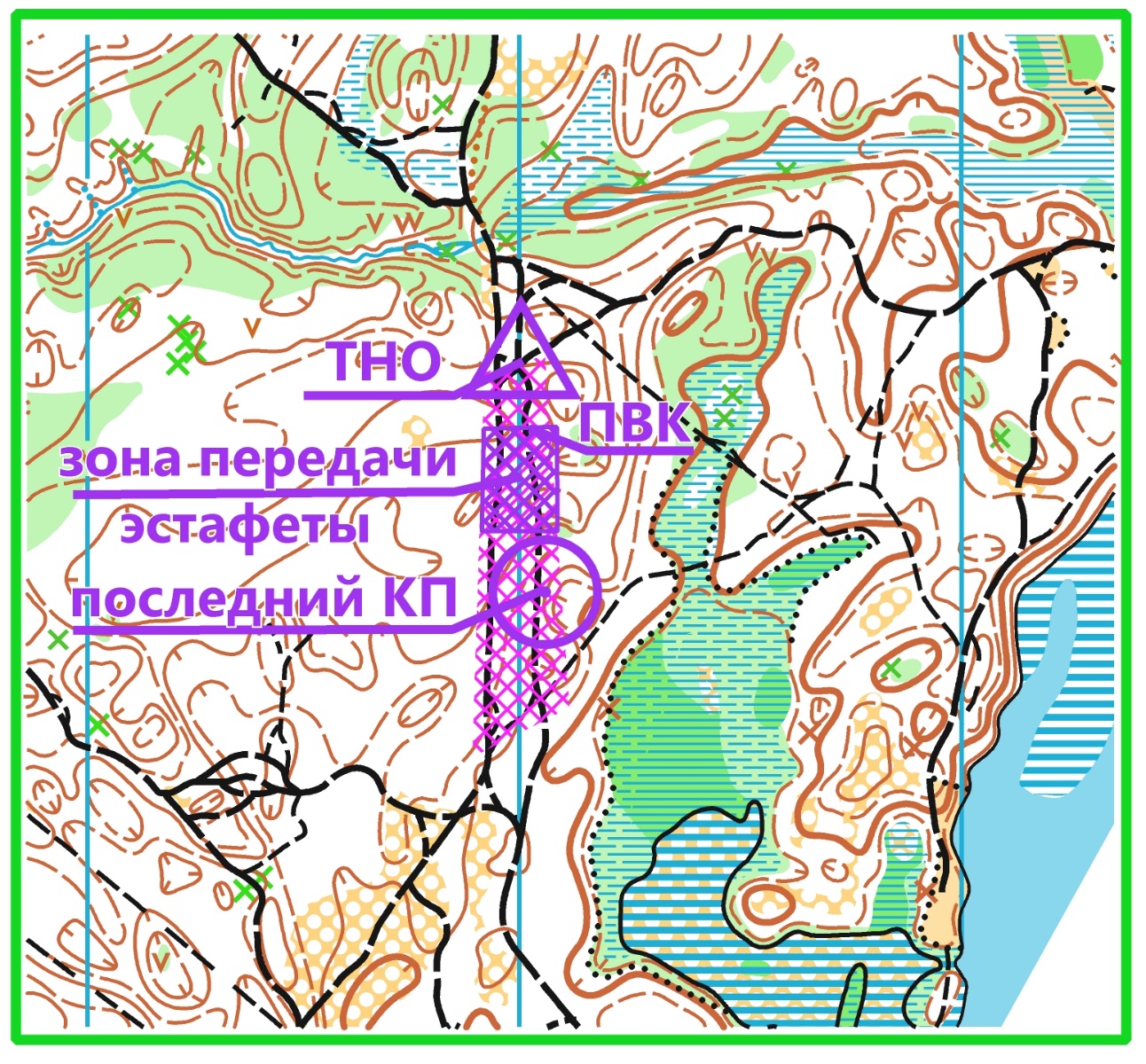 12 июня14-00  - 18-00Заезд команд, размещение, работа комиссии по допуску участников 13 июня13:3014:00Открытие соревнований.Дистанция  «Кросс – эстафета-2 человека» (4 этапа)14 июняОтъезд командГруппа                                                                            КоличествоКП (среднее значения)ДлинаКилометров на 1 этапМасштаб, сечение рельефаКонтрольное время на командуМ169-10 КП2,6М 1:5000 Н 2,5м.200  минутМ14, Ж168 КП.2,0М 1:5000 Н 2,5м.200  минутЖ147 КП1,9М 1:5000 Н 2,5м.200  минутМЖ 127 КП1,7М 1:5000 Н 2,5м.200  минутМЖ 106 КП1,4М 1:5000 Н 2,5м.200  минутОткрытая9-10 КП2,6М 1:5000 Н 2,5м.200  минут